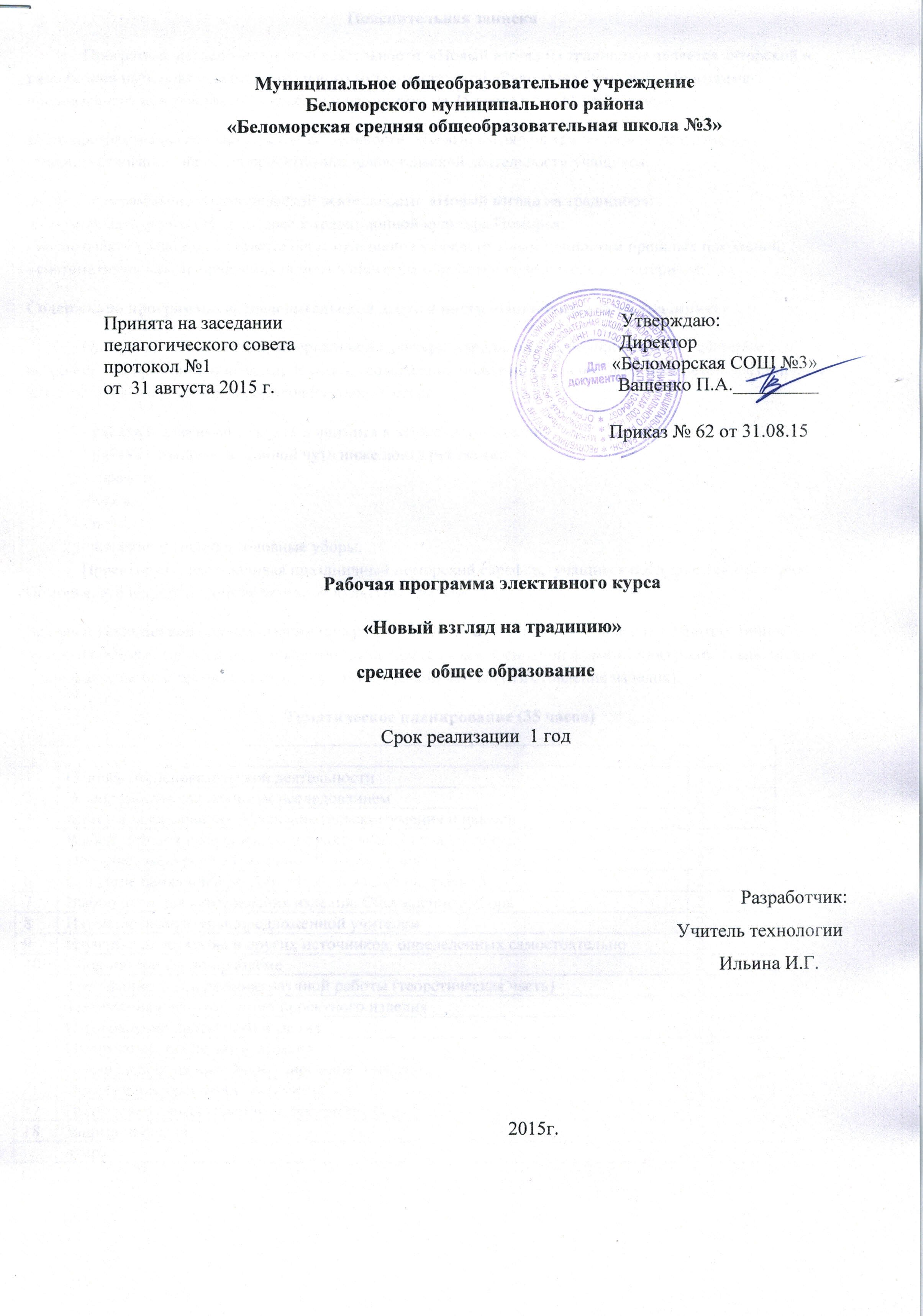 Пояснительная запискаПрограмма  исследовательской деятельности  «Новый взгляд на традицию» является авторской и разработана на основе ресурсов школьного музея-мастерской «Рукоделия Поморья». Программа  предназначена для учащихся 11 классов и рассчитана на 35 часов в год (1 час в неделю). Цель программы исследовательской деятельности  «Новый взгляд на традицию» –   развитие и совершенствование  навыков проектно-исследовательской деятельности учащихся.Задачи программы исследовательской деятельности  «Новый взгляд на традицию»:-сформировать  у учащихся интерес к традиционной культуре Поморья;- воспитывать у учащихся уважительное отношение к нравственным ценностям прошлых поколений;- систематизировать направления поиска и способов обработки краеведческого материала;Содержание программы исследовательской деятельности «Новый взгляд на традицию»Одежда является частью материальной культуры народа, она теснейшим образом связана с его историей, традициями и обычаями. В основу содержания положено изучение всех предметов праздничной женской одежды  некоторых районов Русского Севера :- рубаха с длинными, зауживающимися к запястью рукавами;- рубаха с пышными, длиной чуть ниже локтя рукавами;- сарафан;-борок;- пояс;- женские и девичьи головные уборы.Проектируя и изготавливая праздничный поморский сарафан,  учащиеся погружаются в историю Поморья, исследуют традиции духовной культуры предков.Ведущей технологией для реализации программы исследовательской деятельности являются  личностно ориентированные технологии и  проектно-исследовательская. Основной формой контроля – выполнение исследовательского проекта с обязательной творческой частью (изготовление изделия).Тематическое планирование (35 часов)Ожидаемый результатПо окончании курса учащиеся должны владеть навыками выдвижения гипотезы и ее доказательства, планирования деятельности, оформления и представления проекта, а также свободно пользоваться различными источниками информации в соответствии с поставленной задачей.Учебно-методическое и информационное обеспечение программы- Боровых В.П. Технология. 7-11 классы: практико-ориентированные проекты. –Волгоград, 2009- Морозова Л.Н., Кравченко Н.Г., Павлова О.В. Технология. 5-11 классы: проектная деятельность учащихся. Волгоград: Учитель, 2008- http://school-collection.edu.ru/catalog/res/7dc0215e-47c4-40d3-94ff-c71559b9ae25/?fullView=1- http://nsportal.ru/shkola/tekhnologiva/library/2014/04/27/ispolzovanie-tsor-na-urokah-tekhnologii-http://www.openclass.ru/tags/18/497831Основы исследовательской деятельности12Этапы работы над научным исследованием23Методы исследования. Исследовательские умения и навыки24Выбор методов исследования и практическое овладение ими25Обзорная экскурсия «Традиции Поморья» в школьном музее26Создание банка идей по теме «Новый взгляд на традицию»27Выбор идеи для изготовления изделия. Обсуждение выбора28Изучение литературы, предложенной учителем29Изучение литературы и других источников, определенных самостоятельно210Сбор материала по проблеме211Требования к содержанию научной работы (теоретическая часть)212Требования к изготовлению проектного изделия213Изготовление проектного изделия214Оформление проектного изделия215Анализ и обобщение. Формулирование выводов216Оформление проектной документации217Подготовка к выступлению с презентацией работы218Защита проектов2итого35